September 27, 2022In Re:	C-2022-3033799(SEE ATTACHED LIST)Kaleel Vinson v. PPL Electric Utilities CorporationBilling dispute/Requests payment arrangementsCANCELLATION NOTICEThis is to inform you that a hearing on the above-captioned case has been cancelled:Type:		Initial Call-In TelephonicDate:		Thursday, September 29, 2022Time:		10:00 A.M.Presiding:	Administrative Law Judge Gail M. ChiodoPlease mark your records accordingly.C-2022-3033799 - KALEEL VINSON v. PPL ELECTRIC UTILITIES CORPORATION

KALEEL VINSON
9 WITMAN DRIVE
BREINIGSVILLE PA  18031
215.866.7079
kaleelvinson@yahoo.comDEVIN T RYAN ESQUIRE
NICHOLAS A STOBBE ESQUIRE
POST AND SCHELL PC
17 NORTH 2ND STREET
12TH FLOOR
HARRISBURG PA  17101-1601
717.612.6052
717.612.6033
717.731.1970
dryan@postschell.com
nstobbe@postschell.com
Accepts eService
Representing PPL Electric Utilities Corporation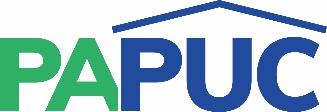 COMMONWEALTH OF PENNSYLVANIAPENNSYLVANIA PUBLIC UTILITY COMMISSIONCOMMONWEALTH KEYSTONE BUILDINGOffice of Administrative Law Judge400 NORTH STREETHARRISBURG, PENNSYLVANIA 17120